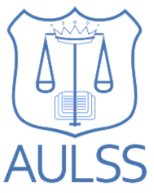 Adelaide University Law Students’ Society Incorporated (AULSS)Committee Meeting 4 - Minutesto be held at 6:00pm on Monday 22nd May 2023 in Ligertwood 231
Bryan opened the meeting at 6.04pm.  
Bryan read out the acknowledgement of country.
In Person: Bryan Lau, Felix Eldridge, Henry Allen, Patricia Papathanasopoulos, Sophia Tait, Natalie Nimon, Hamish McNamara, Eleni Sarantou, Georgia Chiswell, Charlotte (Charlie) Hayes, Emma Colovic, Chris Mary, Henry Lewis, Minh Tran, Grace Jin, Cerys Davies, Kush Goyal, Ruby Stewart, Aryaman Mehta, Deeptanshu Sharma, Yurui (Rui) Jiang, Lili Caltabiano, Harry Passehl, Salma Mansurwala, Leah Schlein, Zeyang (Aiden) Wang, Laila Dinan, Tammy Tran, Alannah Begbie, Holly Saberton, Angela Carlisle, Jennifer Lamb, Judith McNamara (Visitor).Online: Eton Williams, Chye Hui (Samantha) Kuan, Bhoomika Trivedi.
Valid apologies: Minnah Butt, Lydia Mel, Ikhwan Fazli Bin Adi Bokharee, Kathryn Jannes.Absences: Xavier Mackie, Christos (Lucas) Michaels, Jarod Eddy, Jessica March, Isabella Burgess, Evelyn Walker.
Before giving his President’s report, Bryan introduces the Dean of Law Judith McNamara to speak to the Committee. Judith notes that she is very comfortable with law students contacting her directly to ask questions or make suggestions. She provides an update regarding the Respectful Ligertwood Committee, stating that it has been established with the intention of being a student / staff liaison committee that is student focused. It will be comprised of the AULSS President and people who he invites who are from relevant portfolios, 5 students who are nominated by academic staff in the school, and staff. Judith stresses that she wants to ensure that students can continue to be engaged in learning, given how much study has changed in the last few years, with the key focus being what will draw people to campus.Judith also provides an update regarding the 140th Anniversary of the Law School, stating that the Law School likes to claim it is the 2nd oldest Law School in Australia (depending on how the calculation is done). She acknowledges several events that are taking place to commemorate this including having President Livesey of the Court of Appeal speak to commencing students at the start of the year, having an eminent guest speaker series about various law reform topics throughout the year including former deans and senior researchers, having arranged for a display in the law library of memorabilia that demonstrate the history of the Law School including old Hilarian copies. Finally, there will be a special Gala dinner on the 6th of October. It is designed for alumni but there will be an option for students to attend and could provide a staff discount for the committee if they wanted a table. Judith asks if there is any feedback on anything she has raised. Hamish asks if there is anything planned in relation to the Uluru Statement of the Heart Anniversary. Judith states that the University will be hosting an event to commemorate this and at same time will be unveiling the Law School’s commitment to supporting the Yes campaign in the referendum. Staff have already agreed to support the Yes position. There will be some staff including Jennie Shaw, a representative of the Executive Dean of the Faculty, and Suzanne Le Mire. Cornelia Koch has run a class that is focused on communication about the voice. Judith left the room at 6.21pmBryan provides update regarding ALSA, noting that the Executive recently met to discuss ALSA costs. The Executive have decided to fully reimburse costs for ALSA competitors but there was no decision regarding discretionary costs, with the Executive to make an informed decision after Law Ball revenue has been received and a fuller financial picture can be painted. Bryan notes that regarding the IHL moot, there has been some drama because the AULSS didn’t run a competition as the Law School normally runs this program. Bryan reiterates that the AULSS are not obligated to run of them and due to capacity issues within the Competitions portfolio they decided not to run it. Some students were interested however, and Matthew Stubbs raised that this go ahead. There will be some sort of process to select how it will be determined and the Law School will give us $1,500 to offset the costs of sending them to ALSA. Bryan notes that regarding the uniform clerkship scheme, the firm Commercial and Legal have pulled out, but there are still 11 firms participating. He adds that, as Judith mentioned, the Respectful Ligertwood Committee will have first meeting where they will discuss how to make Law School more inclusive. Motion:That the AULSS Committee approve the President’s Report. Moved: RuiSeconded: Minh Carried unanimously. 
Felix notes that the Semester 1 merchandise has arrived and is in the process of being distributed. As there are a number of boxes left in the office of unclaimed merchandise, Felix informs the Committee that he is considering having a second week of collections if the distribution over the next week doesn’t disburse of the majority of remaining items.  Felix then asks the Committee, regarding the 140th Anniversary merchandise design that is being prepared and will be used on at least some of the upcoming merchandise for Semester 2, whether the AULSS should offer both regular and 140th year merchandise, or just 140th year merchandise for that period.The committee view is mixed, but with slightly more favourable to the idea of 140th year merchandise alone being offered, to reinforce the aura of exclusivity of the items for this semester. Felix reminds the Committee to please remember to close the office door when no one is in the office given the risk of people taking items, and also to keep it open when there are Committee members who are not holding confidential meetings inside. Eton entered the room at 6.30pmMotion:That the AULSS Committee approve the Vice President’s Report. Moved: Henry ASeconded: GeorgiaCarried unanimously. Felix reminded the Committee to help students with their merchandise collections if students came into the office wanting to collect. 
Aryaman delivers the Treasurer’s report as Minnah is an apology.Aryaman notes that square EFTPOS machine should only take payments via item library not by keyboard, and urges that when writing them, that reimbursement forms for expenses incurred by the AULSS have specific reasons for reimbursement listed in them. Aryaman, referring to the tabled budget document, adds that the Xero accounting software is not very accurate and it is not particularly reliable in allocating income to different portfolios nor cash balances. Eleni entered the room at 6.37pm Regarding annual budget, Aryaman notes that it still lacks a few things, but it is now operational and gives a good general outlook on what it is. He notes that it does not reflect tax liability which is unfortunate and currently does not reflect Law Ball or pub crawl revenue, with the budget to be updated to reflect this as those numbers come in.Reflecting on the profit and loss statement document, while it does show payables and receivables, it does not show ALSA expenses, or the payment made to the Adelaide Oval for Law Ball. Motion:That the AULSS Committee approve the Treasurer’s Report. Moved: NatalieSeconded: RuiCarried unanimously. 
Natalie notes that the Wings for Life event was very successful, with Redbull being very happy the AULSS sent a team, and specifically acknowledges that Henry Allen ran 14k. Natalie provides a recap of Law Ball, noting that the AULSS this year were very well behaved, with a small exception to a few students who were destroying some of the feather centrepieces on the tables. Natalie notes that the decorations, food and venue were really good. Adelaide Oval had previously told the AULSS that based on previous years of unruly behaviour that if we had one more year of bad behaviour we would be banned. Natalie states there was predominantly favourable feedback regarding Havanna Brown as the DJ although there were too many people pushing up against the stage and Havanna actually suggested later that perhaps the AULSS should request barriers on the stage. Apparently Havanna didn’t drink any of the very specifically requested items that had been prepared for her upon her request. Jennifer notes that there was a lot of rubbish from the offcuts of the wristbands so in future having some bins near the sign in area would be good. Natalie adds that there was also one incident where some girls were screaming at security. There weren’t too many refusals of service of alcohol that evening, and she was not aware of any spiking incidents which is a downgrade from the previous year. Regarding the alcohol free event with SJE, Natalie notes that the event will have a Redbull mocktail bar. There will be some tiny puppies on show, and she confirms that the AULSS will donate what it was planning to spend on the event but didn’t to the group that supplied the puppies which is called ‘Paws and Claws’. Natalie foreshadows an End of Exams party on the 1st of July, but the details are forthcoming. Motion:That the AULSS Committee approve the Director of Activities’ Report. Moved: HamishSeconded: RuiCarried unanimously. 
Sofia notes that the 180 degree internship night went really well, which was a good collaboration with project management society. She adds that it was excellent to see a different event on offer other than the generic law firm seminars. Sofia adds that the Careers & Clerkships Guide launch night went well, she didn’t have any issues with catering unlike last year. It was excellent to hear sponsors speak, she would have liked to have had more speakers, but a lot of the best ones were interstate at the time.Sofia concludes by noting that there are a lot of events coming up in a two week period, encourages attendance and reminds people about sponsored event attendance requirements. Motion:That the AULSS Committee approve the Director of Careers’ Report. Moved: MinhSeconded: ChrisCarried unanimously. 
Holly and Jennifer left at 6.58pmHenry notes that there is a slight improvement to engagement but is still not ideal. There has been some progress with first year engagement. He then thanks the representatives in his portfolio for their work since the last meeting. Henry notes that the latest feedback from students is that they love what the AULSS is doing via social media at the moment. Henry also raises the issue that there will be an upcoming bottleneck of social media posts coming up due to self imposed caps on the number of posts per day, and the number of events that need to be advertised. He reminds members to give as much notice as possible for anything that needs to be advertised, noting that things have improved a bit but still needs to improve. Regarding engagement, Henry reiterates that things are slightly better but still need to improve. In particular, regarding engagement from the Committee, he notes that the average likes per post have gone up from 10 to 13. He requests that Committee members pull out their phones during the meeting to like posts. Regarding a Hilarian update, Kush notes that Hilarian issue 1 will be ready at the end of this week to be published. Motion:That the AULSS Committee approve the Director of Communications’ Report. Moved: RuiSeconded: MinhCarried unanimously. 
Emma leaves the room at 7.10pmPatricia thanks the members of her portfolio for their hard work since the last meeting. She advises that the Open Moot event at the Supreme Court went well and had a large turnout. She congratulates Grace, Michal and Kush who will be going to ALSA. Patricia further advises that she will personally run the IHL Moot because her representatives are too burned out from the existing competitions. Motion:That the AULSS Committee approve the Director of Competitions’ Report. Moved: DeeptanshuSeconded: Rui Carried unanimously. 
Eleni quickly reminds attendees of her upcoming events which are the Exam Prep 101 and Head Start Seminar. She and Leah note that the Mature Aged brunch went well. Eleni also notes that the International Student dinner went well as well. Eleni then informs the Committee that after an Executive meeting discussing this, the AULSS will now be assisting tutors to advertise their services via the AULSS website. The intention of this is to take pressure of mentors in the First Year Mentorship Program who are increasingly being asked to assist their first year mentees with academic questions and study help rather than a more broad level of acclimatising the members to Law School. She reiterates that the AULSS are not providing the tutors themselves, simply acting as a third party to facilitate other students tutoring. Eleni asks the Committee if they have any feedback they want to give, especially at what point should the AULSS cut off prospective tutors because they do not meet a certain academic threshold of success, such as an HD or the score of 80 or above in a subject area.Rui suggests that the cutoff should be an HD. Alannah asks whether it will be limiting it if other people want to do it but don’t meet a specific score. Eleni says this is normal in such systems. Hamish clarified that the AULSS will not be policing this or asking for transcripts to prove scores. Eleni clarified that the AULSS will be noting in the website tab that we are not affiliated with any tutor that uses the service. Ruby suggests that it be 80 rather than an HD. Sofia notes that it should be self regulating, and it should be on the tutor to advertise their pricing according to their grades.Rui asks if there’s a screening process for harassment, Eleni states that this is unlikely due to capacity and also we have good faith in our students.Motion:That the AULSS Committee approve the Director of Education’s Report. Moved: AidenSeconded: RuiCarried unanimously. 
Hamish notes that his portfolio have two events coming up, one is the Anniversary of the Uluru Statement of the Heart, and the other is the Laws and Paws event with the Activities portfolio. Hamish advises that the Walk for Justice event went well, and all of the portfolio’s fundraising from earlier in the year has gone to that, he thanks everyone that donated or attended. Hamish notes that regarding IDAHOBIT day with the University’s Gender Equity Diversity and Inclusion group, the event went well and they had paper chains in Nexus with positive messages written by students. Hamish notes that the Diversity in Legal Profession Seminar went well, with former Committee member Magenta Stoba speaking at that event, alongside some lawyers.Regarding sanitary products in the Law School, Hamish informs the Committee that he is still working with the University to discuss a longstanding goal to provide this service free of charge to students and is getting close to a positive resolution. The potential University funding will install vending machines in bathroom to provide sanitary products.Finally, Hamish raises a motion to be voted on regarding the AULSS’ formal stance regarding the upcoming Voice to Parliament referendum. He notes that the proposed motion was drafted by using the fairly uncontroversial Law School response and that this was approved by the Executive before being put to the Committee for approval. Motion:That the AULSS adopts the following statement:Adelaide University Law Student Society (AULSS) Statement of Support for an Aboriginal and Torres Strait Islander Voice + The Uluru Statement of the Heart In 2023, the Australian people will vote in a referendum on enshrining in the Australian Constitution an Aboriginal and Torres Strait Islander Voice to Parliament and government. This is one of three proposals articulated by the Uluru Statement from the Heart: Voice, Treaty and Truth. Freedom of enquiry and the free expression of ideas are fundamental to the mission of the Adelaide Law School and subsequentially valued by the AULSS. All members of our community are entitled to engage in robust, evidence-based and respectful expression of their views and the AULSS promotes a safe place for expressing differing opinions. The Law School strives to contribute to the referendum process by actively facilitating informed public debate. There is overwhelming support by the members of the AULSS for all three proposals of the Uluru Statement from the Heart and, in particular, the ‘yes’ position in the 2023 referendum.Moved: PatriciaSeconded: RubyCarried unanimously. Motion:That the AULSS Committee approve the Director of Social Justice and Equity’s Report. Moved: NatalieSeconded: RubyCarried unanimously. 
There is no other business raised.
Bryan closed the meeting at 7.27pm. Signed by the member who presided at this meeting pursuant to s 51(1)(b)(ii) of the Associations Incorporation Act 1985 (SA): 
Name: 		_______Bryan Lau_________________________
 Position: 	_______President_________________________ 
Signature: 	_________________________ 
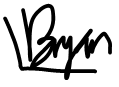 Date: 		________05.10.23_________________________ 
1Meeting OpenBL2Acknowledgement of CountryBL3Attendance BL4Apologies BL5President’s ReportBL6Vice-President’s ReportFE7Treasurer’s ReportMB8Director of Activities’ ReportNN9Director of Careers’ ReportST10Director of Communications’ ReportHA11Director of Competitions’ ReportPP12Director of Education’s ReportES13Director of Social Justice and Equity’s ReportHM14Other BusinessBL15Meeting CloseBLNotice In accordance with clause 30 of the Constitution, notice of this meeting was circulated before the Committee Meeting, following consultation with the President. An agenda and related documents for this Committee Meeting were circulated on 19th May 2023. Quorum In accordance with clause 22(1) of the Constitution, there being at least half of the current Committee plus one, including at least two members of the Executive, in attendance, quorum was present at the time the meeting opened. Chairperson In accordance with clause 24(1) of the Constitution, the President acted as Chairperson. 